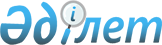 Об утверждении Положения о государственном учреждении "Аппарат акима Михайловского сельского округа"
					
			Утративший силу
			
			
		
					Постановление акимата Карабалыкского района Костанайской области от 30 ноября 2015 года № 335. Зарегистрировано Департаментом юстиции Костанайской области 11 декабря 2015 года № 6051. Утратило силу постановлением акимата Карабалыкского района Костанайской области от 4 мая 2016 года № 99      Сноска. Утратило силу постановлением акимата Карабалыкского района Костанайской области от 04.05.2016 № 99.

      В соответствии со статьей 31 Закона Республики Казахстан от 23 января 2001 года "О местном государственном управлении и самоуправлении в Республике Казахстан", Указом Президента Республики Казахстан от 29 октября 2012 года № 410 "Об утверждении Типового положения государственного органа Республики Казахстан", акимат Карабалыкского района ПОСТАНОВЛЯЕТ:

      1. Утвердить прилагаемое Положение о государственном учреждении "Аппарат акима Михайловского сельского округа".

      2. Настоящее постановление вводится в действие по истечении десяти календарных дней после дня его первого официального опубликования. 

 Положение
о государственном учреждении
"Аппарат акима Михайловского сельского округа"      1. Общие положения

      1. Государственное учреждение "Аппарат акима Михайловского сельского округа", является государственным органом Республики Казахстан, осуществляющим руководство в сфере информационно-аналитического, организационно-правового и материально-технического обеспечения деятельности акима сельского округа.

      2. Государственное учреждение "Аппарат акима Михайловского сельского округа" не имеет ведомств.

      3. Государственное учреждение "Аппарат акима Михайловского сельского округа" осуществляет свою деятельность в соответствии с Конституцией и законами Республики Казахстан, актами Президента и Правительства Республики Казахстан, иными нормативными правовыми актами, а также настоящим Положением.

      4. Государственное учреждение "Аппарат акима Михайловского сельского округа" является юридическим лицом в организационно-правовой форме государственного учреждения, имеет печать и штампы со своим наименованием на государственном языке, бланки установленного образца, в соответствии с законодательством Республики Казахстан счета в органах казначейства.

      5. Государственное учреждение "Аппарат акима Михайловского сельского округа" вступает в гражданско-правовые отношения от собственного имени.

      6. Государственное учреждение "Аппарат акима Михайловского сельского округа" имеет право выступать стороной гражданско-правовых отношений от имени государства, если оно уполномочено на это в соответствии с законодательством.

      7. Государственное учреждение "Аппарат акима Михайловского сельского округа" по вопросам своей компетенции в установленном законодательством порядке принимает решения, оформляемые распоряжением акима государственного учреждения "Аппарат акима Михайловского сельского округа" и другими актами, предусмотренными законодательством Республики Казахстан.

      8. Структура и лимит штатной численности государственного учреждения "Аппарат акима Михайловского сельского округа" утверждаются в соответствии с действующим законодательством.

      9. Местонахождение юридического лица: 110906, Республика Казахстан, Костанайская область, Карабалыкский район, село Михайловка.

      10. Полное наименование государственного органа - государственное учреждение "Аппарат акима Михайловского сельского округа".

      11. Настоящее Положение является учредительным документом государственного учреждения "Аппарат акима Михайловского сельского округа".

      12. Финансирование деятельности государственного учреждения "Аппарат акима Михайловского сельского округа" осуществляется из местного бюджета.

      13. Государственному учреждению "Аппарат акима Михайловского сельского округа" запрещается вступать в договорные отношения с субъектами предпринимательства на предмет выполнения обязанностей, являющихся функциями государственного учреждения "Аппарат акима Михайловского сельского округа".

      Если государственному учреждению "Аппарат акима Михайловского сельского округа" законодательными актами предоставлено право осуществлять приносящую доходы деятельность, то доходы, полученные от такой деятельности, направляются в доход государственного бюджета.

      2. Миссия, основные задачи, функции,

      права и обязанности государственного органа

      14. Миссией государственного учреждения "Аппарат акима Михайловского сельского округа" является информационно-аналитическое, организационно-правовое и материально-техническое обеспечение деятельности акима сельского округа.

      15. Задачи государственного учреждения "Аппарат акима Михайловского сельского округа":

      1) проведение в жизнь политики Президента Республики Казахстан по охране и укреплению государственного суверенитета, конституционного строя, обеспечению безопасности, территориальной целостности Республики Казахстан, прав и свобод граждан;

      2) реализация стратегии социально-экономического развития Республики Казахстан, осуществление основных направлений государственной социально-экономической политики и управление социальными и экономическими процессами в стране;

      3) претворение в жизнь конституционных принципов общественного согласия и политической стабильности, решение наиболее важных вопросов государственной жизни демократическими методами;

      4) осуществление мер по укреплению законности и правопорядка, повышение уровня правосознания граждан и их активной гражданской позиции в общественно-политической жизни страны;

      5) взаимодействие с общественными организациями и средствами массовой информации;

      6) иные задачи, предусмотренные законодательством Республики Казахстан.

      16. Функции государственного учреждения "Аппарат акима Михайловского сельского округа":

      1) разъяснение проводимой Президентом внутренней и внешней политики;

      2) обеспечение освещения деятельности акима в средствах массовой информации, опубликование нормативных правовых актов;

      3) планирует работу государственного учреждения "Аппарат акима Михайловского сельского округа", проводит совещания, семинары и другие мероприятия, организует их подготовку и проведение;

      4) готовит проекты решений и распоряжений акима Михайловского сельского округа;

      5) содействует исполнению гражданами и юридическими лицами норм Конституции Республики Казахстан, законов, актов Президента и Правительства Республики Казахстан, нормативных правовых актов центральных и местных государственных органов;

      6) обеспечивает надлежащее оформление и рассылку актов акима;

      7) организует в соответствии с планами делопроизводство в государственном учреждении "Аппарат акима Михайловского сельского округа";

      8) рассматривает служебные документы и обращения физических и юридических лиц, организует проведение личного приема физических и представителей юридических лиц акимом;

      9) принимает меры, направленные на широкое применение государственного языка;

      10) проводит работу по улучшению стиля и методов работы, внедрению новых информационных технологий;

      11) обеспечивает доступность стандартов и регламентов государственных услуг;

      12) организует работы по благоустройству, освещению, озеленению и санитарной очистке населенных пунктов;

      13) осуществляет другие функции в соответствии с действующим законодательством.

      17. Права и обязанности государственного учреждения "Аппарат акима Михайловского сельского округа":

      1) для реализации предусмотренных настоящим Положением основных задач и функций государственное учреждение "Аппарат акима Михайловского сельского округа" имеет право запрашивать и получать необходимую информацию, документы и иные материалы от государственных органов и должностных лиц в пределах своих полномочий;

      2) давать физическим и юридическим лицам разъяснения по вопросам, отнесенным к компетенции государственного органа;

      3) Государственное учреждение "Аппарат акима Михайловского сельского округа" имеет право быть истцом и ответчиком в суде.

      4) иные права и обязанности в соответствии с законодательством Республики Казахстан.

      3. Организация деятельности государственного органа

      18. Руководство государственным учреждением "Аппарат акима Михайловского сельского округа" осуществляется акимом сельского округа, который несет персональную ответственность за выполнение возложенных на государственное учреждение "Аппарат акима Михайловского сельского округа" задач и осуществление им своих функций.

      19. Руководитель государственного учреждения "Аппарат акима Михайловского сельского округа" назначается на должность и освобождается от должности в соответствии с законодательством Республики Казахстан.

      20. Руководитель государственного учреждения "Аппарат акима Михайловского сельского округа" не имеет заместителей.

      21. Полномочия акима государственного учреждения "Аппарат акима Михайловского сельского округа":

      1) представляет государственное учреждение "Аппарат акима Михайловского сельского округа" в государственных органах и иных организациях;

      2) разрабатывает Положение государственного учреждения "Аппарат акима Михайловского сельского округа", вносит предложения в акимат района на утверждение структуру и штатную численность государственного учреждения "Аппарат акима Михайловского сельского округа";

      3) устанавливает внутренний трудовой распорядок в государственном учреждении "Аппарат акима Михайловского сельского округа";

      4) определяет обязанности и полномочия работников государственного учреждения "Аппарат акима Михайловского сельского округа";

      5) в установленном законодательством порядке назначает, освобождает и привлекает к дисциплинарной ответственности работников государственного учреждения "Аппарат акима Михайловского сельского округа";

      6) издает решения и распоряжения, дает указания, обязательные для исполнения сотрудниками государственного учреждения "Аппарат акима Михайловского сельского округа";

      7) координирует работу по контролю за исполнением принятых решений и распоряжений акима сельского округа;

      8) организует работу с кадрами в соответствии с действующим законодательством Республики Казахстан;

      9) подписывает служебную документацию в пределах своей компетенции;

      10) направляет работников государственного учреждения "Аппарат акима Михайловского сельского округа" в командировки;

      11) осуществляет личный прием физических лиц и представителей юридических лиц;

      12) образовывает рабочие группы для разработки проектов нормативных правовых актов, программ и других документов;

      13) распоряжается денежными средствами государственного учреждения "Аппарат акима Михайловского сельского округа", подписывает финансовые документы в пределах своей компетенции;

      14) реализует гендерную политику в пределах своей компетенции;

      15) ведет борьбу с коррупцией в пределах своей компетенции;

      16) осуществляет иные полномочия в соответствии с законодательством Республики Казахстан.

      Исполнение полномочий акима государственного учреждения "Аппарат акима Михайловского сельского округа" в период его отсутствия осуществляется лицом, его замещающим в соответствии с действующим законодательством.

      4. Имущество государственного органа

      22. Государственное учреждение "Аппарат акима Михайловского сельского округа" может иметь на праве оперативного управления обособленное имущество в случаях, предусмотренных законодательством.

      Имущество государственного учреждения "Аппарат акима Михайловского сельского округа" формируется за счет имущества, переданного ему собственником, а также имущества (включая денежные доходы), приобретенного в результате собственной деятельности и иных источников, не запрещенных законодательством Республики Казахстан.

      23. Имущество, закрепленное за государственным учреждением "Аппарат акима Михайловского сельского округа" относится к коммунальной собственности.

      24. Государственное учреждение "Аппарат акима Михайловского сельского округа" не вправе самостоятельно отчуждать или иным способом распоряжаться закрепленным за ним имуществом и имуществом, приобретенным за счет средств, выданных ему по плану финансирования, если иное не установлено законодательством.

      5. Реорганизация и упразднение государственного органа

      25. Реорганизация и упразднение государственного учреждения "Аппарат акима Михайловского сельского округа" осуществляются в соответствии с законодательством Республики Казахстан.


					© 2012. РГП на ПХВ «Институт законодательства и правовой информации Республики Казахстан» Министерства юстиции Республики Казахстан
				
      Аким района

К. Габдулин
Утверждено
постановлением акимата
от 30 ноября 2015 года
№ 335